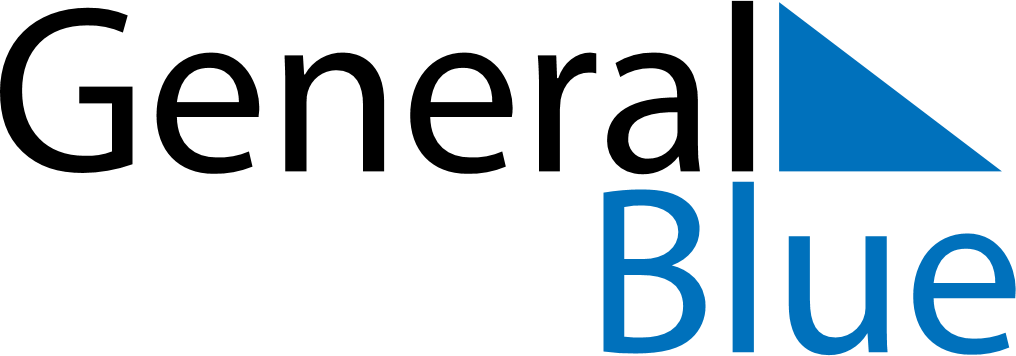 Weekly Meal Tracker October 23, 2023 - October 29, 2023Weekly Meal Tracker October 23, 2023 - October 29, 2023Weekly Meal Tracker October 23, 2023 - October 29, 2023Weekly Meal Tracker October 23, 2023 - October 29, 2023Weekly Meal Tracker October 23, 2023 - October 29, 2023Weekly Meal Tracker October 23, 2023 - October 29, 2023MondayOct 23TuesdayOct 24TuesdayOct 24WednesdayOct 25ThursdayOct 26FridayOct 27SaturdayOct 28SundayOct 29BreakfastLunchDinner